Грибной сезон открыт!!!12, 19, 26 сентября 2015 г. организованы «Грибные электрички»Предлагаем самые удобные грибные маршруты:В направлении Кандры пригородные поезда №6491 Уфа - Кандры и № 6492 Кандры -Уфа, согласно расписания. Грибные места: о.п. Сафарово, о.п. 1455 км, о.п. Ямбахта, о.п. 1444 км.В направлении Улу-Теляк пригородные поезда №6404 Уфа - Улу-Теляк и №6403 Улу-Теляк - Уфа, согласно расписания. Грибные места: о.п. 1691 кмВ направлении Карламан пригородные поезда №6851/6852 Уфа-Инзер и №6873/6874, согласно расписания. Грибные места: о.п. 60 км, о.п. 71 км, о.п. 73 км.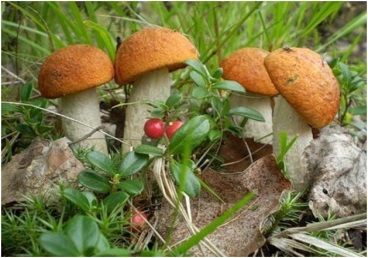 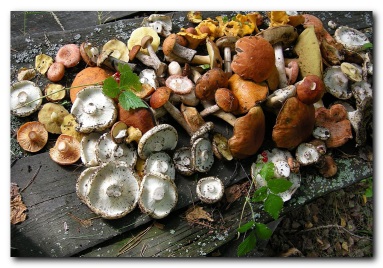 Грибные электричкив направлении КАНДРЫ пригородный поездтуда №6491 и обратно №6492, согласно расписания:  в направлении УЛУ-ТЕЛЯК пригородный поезд туда №6491 и обратно №6492,согласно расписания: направлении КАРЛАМАН пригородныйпоезд туда №6851/6852 и обратно №6873/6874 согласно расписания:*московское времяУфа – Кандры - УфаУфа – Кандры - УфаУфа – Кандры - УфаУфа – Улу-Теляк – УфаУфа – Улу-Теляк – УфаУфа – Улу-Теляк – Уфа6491номер  поезда64926404номер  поезда6403ежд.периодичностьежд.ежд.периодичностьежд.4:50УФА17:456:14УФА14:405:26Правая Белая17:396:21Воронки14:325:36ДЕМА17:296:261629 км14:285:421606 км17:186:30Парковая14:245:46Авдон 17:156:33ЧЕРНИКОВКА14:225:491601 км17:116:37Спортивная14:185:56Юматово17:086:42Пр. Уфимка14:135:59Санаторная17:036:46ШАКША14:116:02Пионерская17:016:501646 км14:076:051589 км 16:576:53Тауш14:036:08Алкино16:546:571654 км13:586:101584 км16:507:01ИГЛИНО13:556:131582 км16:477:041659 км13:526:16Тукран16:437:071661 км13:496:25ЧИШМЫ16:357:101664 км13:466:31ЧИШМЫ 216:287:13Чуваши13:436:41Сафарово16:187:16Чуваш Кубово13:406:451455 км16:137:24ТАВТИМАНОВО13:346:51Ямбахта 16:077:281680 км13:296:561444 км16:01 -1684 км-7:04БЛАГОВАР15:557:34Кудеевка13:227:14Черемшан15:437:361688 км13:197:191422 км15:367:401691 км13:167:25Гафури 15:327:46УРМАН13:127:37БУЗДЯК15:197:501696 км13:087:431400 км15:117:531699 км13:047:461396 км15:077:56УЛУ - ТЕЛЯК13:007:50Устюба 15:038:02Каран - Елга14:528:051380 км14:468:12КАНДРЫ14:40московское время                                                            московское время                                                            московское время                                                            московское время                                                            московское время                                                            московское время                                                            московское время                                                            московское время                                                            московское время                                                            Уфа – Инзер – УфаУфа – Инзер – УфаУфа – Инзер – Уфа6851/6852номер  поезда6873/6874ежд.периодичностьежд.6:21УФА19:576:26Правая Белая19:516:36ДЕМА19:436:47Дема- Южная19:246:53Нижегородка 19:177:02Уршак19:077:05 21 км19:027:09 24км18:587:16Кабаково18:527:22 34 км18:437:27Ибрагимовский18:397:30 42 км.18:357:39Карламан18:307:4610 км18:207:51 15 км18:167:57 22 км18:108:05Приуралье18:048:12 36 км17:538:1540 км17:498:20 44 км17:448:25 50 км17:408:30 53 км17:368:36Равтау17:338:4060 км17:258:5171 км17:148:5573 км17:109:16Зуяково17:009:28 95 км16:409:36102 км(Ассы)16:329:46Тюльма16:249:51115 км16:1310:01Инзер16:04